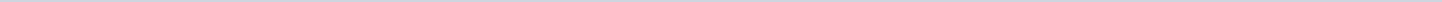 Geen onderwerpen gevonden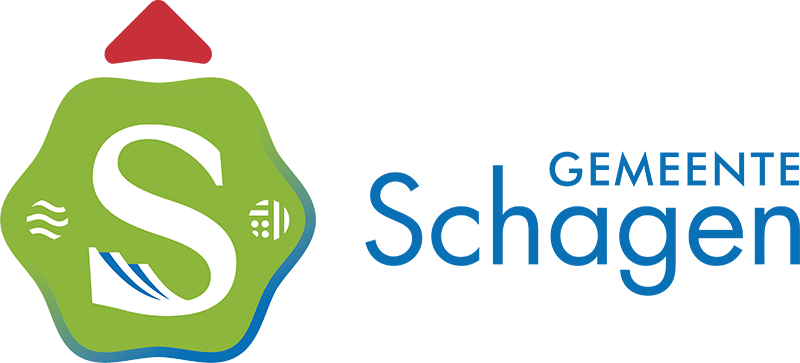 Gemeente SchagenAangemaakt op:Gemeente Schagen29-03-2024 16:40Moties en amendementenPeriode: 2023Status: Ingetrokken